Prénom : …………………………………………					Date : ………………………….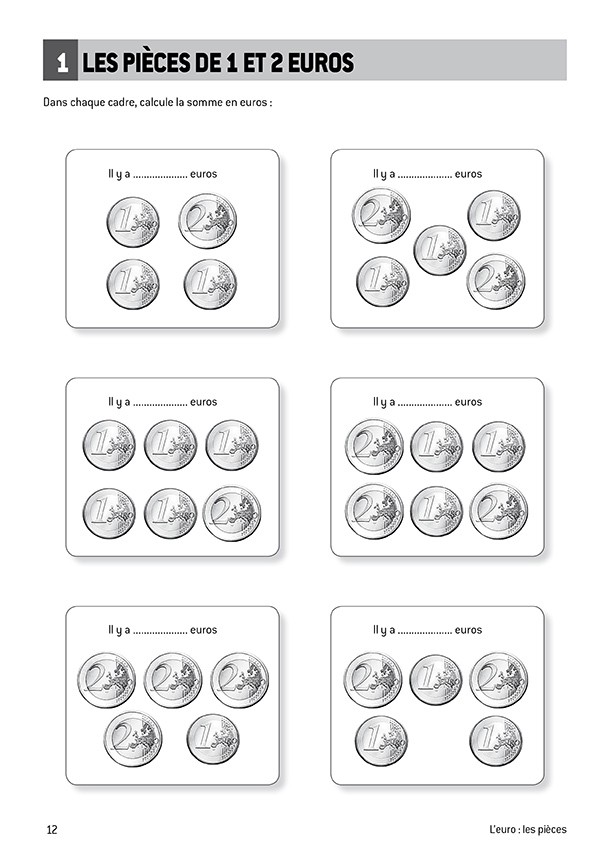 